第34篇 啟：倚靠耶和華的人，(台語)倚靠耶和華的人， Uá-khò Iâ-hô-hua ê lâng， 應：好像錫安山，永不動搖。(台語)親像永永徛在，𣍐搖泏的錫安山。Tshin-tshīunn íng-íng khiā-tsāi, buē iô-tsuah ê Sik-an suann。啟：眾山怎樣圍繞耶路撒冷，(台語)眾山包圍耶路撒冷，Tsìng-suann pau-uî Iâ-lōo-sat-líng，應：耶和華也照樣圍繞祂的百姓，從今時直到永遠。(台語)耶和華亦按呢包圍祂的百姓，對此霎到永遠。 Iâ-hô-hua ia̍h án-ni pau-uî I ê peh-sìnn; Tuì tsit-tia̍p kàu íng-uán。啟：當耶和華將那些被擄的帶回錫安的時候，(台語)耶和華導許個受掠的人倒轉來錫安，Iâ-hô-hua tshuā hiah ê sīu-lia̍h ê lâng tò-tńg lâi Sik-an，應：我們好像做夢的人。(台語)彼時咱親像眠夢。Hit-sî lán tshin-tshīunn bîn-bāng。啟：我們滿口喜笑，滿舌歡呼的時候，(台語)彼時咱的嘴哈哈笑，咱的舌出大歡喜的聲，Hit-sî lán ê tshuì hah-hah-tshiò, Lán ê tsi̍h tshut tuā huann-hí ê siann，應：外邦中就有人說，耶和華為他們行了大事！(台語)外邦中就有人講，耶和華為栶行大事！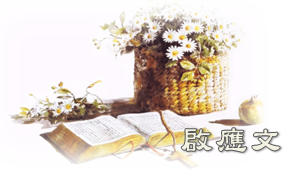 Guā-pang-tiong tsīu ū lâng kóng, Iâ-hô-hua uī in kiânn tuā-sū！(和) 耶和華果然為我們行了大事，我們就歡喜。(台語) 耶和華有為咱行大事，咱就歡喜。Iâ-hô-hua ū uī lán kiânn tuā-sū, Lán tsīu huann-hí。啟：耶和華啊，求祢使我們被擄的人歸回，(台語)耶和華啊，求祢互阮受掠的人倒轉，Iâ-hô-hua ah, kîu Lí hōo guán sīu-lia̍h ê lâng tò-tńg，應：好像南地的河水復流。(台語)親像南方的溪水閣流。 Tshin-tshīunn lâm-hng ê khue-tsuí koh lâu。啟：流淚撒種的，(台語)流目屎撒種子的，Lâu ba̍k-sái iā tsíng-tsí-ê，應：必歡呼收割。(台語)欲出歡喜的聲收割！Beh tshut huann-hí ê siann siu-kuah！(和) 那帶種流淚出去的，必要歡歡樂樂地帶禾捆回來。(台語) 彼個流目屎帶種子出去者，的確欲帶他的稻把歡歡喜喜倒來。Hit ê lâu ba̍k-sái tuà tsíng-tsí tshut-khì--ê, Tik-khak beh tuà i ê tīu-pé huann-huann hí-hí tò--lâi。                                               (詩篇125：1.2, 126：1-6) 